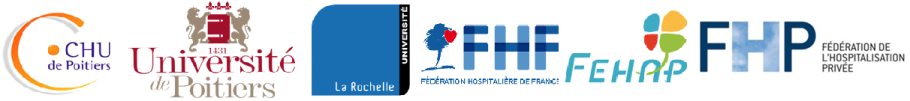 Pour le Poitou-Charentes, c'est l'union du CHU de Poitiers, de la Fédération hospitalière de France, la Fédération de l’hospitalisation privée, de la Fédération des établissements hospitaliers et d'aide à la personne et des universités de Poitiers et de La Rochelle qui a permis la création de l'Espace de réflexion éthique régional par la signature d'une convention constitutive le 22 mars 2013.  Il est un lieu de formation universitaire, de ressources documentaires, ainsi qu'un lieu de rencontres et d'échanges interdisciplinaires. L'ERER facilite les échanges entre professionnels et universitaires et représentants associatifs impliqués dans le domaine des sciences de la vie et de la santé. Il suscite des rencontres au niveau régional et apporte un soutien méthodologique aux établissements ou professionnels demandeurs. Il a également vocation à organiser des débats publics au niveau régional afin de promouvoir l'information et la consultation des citoyens sur les questions éthiques en lien avec le comité consultatif national d'éthique.Renseignements : 05-49-44-40-18informations : www.espace-ethique-poitoucharentes.org La participation est gratuite et ouverte à tous sur inscription en adressant un mail avant le 27 novembre 2016 : espace.ethique@chu-poitiers.fr Pour le Poitou-Charentes, c'est l'union du CHU de Poitiers, de la Fédération hospitalière de France, la Fédération de l’hospitalisation privée, de la Fédération des établissements hospitaliers et d'aide à la personne et des universités de Poitiers et de La Rochelle qui a permis la création de l'Espace de réflexion éthique régional par la signature d'une convention constitutive le 22 mars 2013.  Il est un lieu de formation universitaire, de ressources documentaires, ainsi qu'un lieu de rencontres et d'échanges interdisciplinaires. L'ERER facilite les échanges entre professionnels et universitaires et représentants associatifs impliqués dans le domaine des sciences de la vie et de la santé. Il suscite des rencontres au niveau régional et apporte un soutien méthodologique aux établissements ou professionnels demandeurs. Il a également vocation à organiser des débats publics au niveau régional afin de promouvoir l'information et la consultation des citoyens sur les questions éthiques en lien avec le comité consultatif national d'éthique.Renseignements : 05-49-44-40-18informations : www.espace-ethique-poitoucharentes.org La participation est gratuite et ouverte à tous sur inscription en adressant un mail avant le 27 novembre 2016 : espace.ethique@chu-poitiers.fr Le système de santé français relevant de la solidarité, l’accroissement régulier des dépenses de santé retentit sur les cotisations des citoyens et des charges sociales des acteurs économiques, tandis que le déficit de la sécurité sociale implique aussi le budget de l’état.Pour comprendre les enjeux liés à la maîtrise des dépenses de santé, une connaissance des grandes lignes de son financement est nécessaire. L’optimisation des soins est l’une des méthodes dont est attendue une amélioration de l’efficience du système de santé.Les vocations de la solidarité nécessitent une attention particulière à la précarité et à la prévention de l’exclusion sociale : comment évoluent-elles ? Comment sont-elles financées ?Doit-on considérer que les dépenses suscitées par les soins pourraient un jour être conditionnées à des exigences à l’égard du comportement des personnes malades, tant à l’égard de leur compliance à l’éducation thérapeutique que dans leur hygiène de vie ? Est-il éthiquement acceptable de considérer que les soins doivent être mérités ?Tels sont les questionnements qui seront abordés lors de ce colloque organisé conjointement par la structure éthique du Centre Hospitalier de NIORT et l’Espace de Réflexion Ethique Poitou-Charentes.13h30-14h		ACCUEIL ET DISCOURS INTRODUCTIFSMonsieur le représentant de l’A.R.S Région ALPCMonsieur le directeur général du CH de NIORTMonsieur le directeur de l’Espace de Réflexion éthique Poitou-Charentes14h – 15h	FINANCEMENT DU SYSTEME DE SANTE ET OPTIMISATIONMonsieur Jean Marc BASCANS – Maître de conférences en économie à l’université de POITIERS et professeur à l’institut des risques industriels, assurantiels et financiers.20 minutesMonsieur le Pr Roger GIL -Directeur de l’Espace de Réflexion Ethique POITOU-CHARENTES« optimisation des soins : quels enjeux éthiques ? »20 minutesEchanges avec la salle : 20 minutesPAUSE15h15-16h           FINANCEMENT DU SYSTEME DE SANTE ET PRISE EN CHARGE DE LA     PRECARITE	Table ronde :membres de la Permanence d’Accès aux Soins de Santé (PASS) de NIORTmembres de la PASS de POITIERSMonsieur Harold ASTRE – directeur d’hôpital et membre du collectif national des PASS16h-16h45          DOIT ON MERITER SES SOINS ?	Dr Jean-François POUGET ABADIE – responsable de l’espace éthique du Centre Hospitalier de NIORTMonsieur le Pr Roger GIL - Directeur de l’Espace de Réflexion Ethique POITOU-CHARENTES16H45 – 17H00	CONCLUSION DE LA JOURNEE                 Monsieur le Pr Roger GIL -Directeur de l’Espace de Réflexion Ethique POITOU-CHARENTESLE15h15-16h           FINANCEMENT DU SYSTEME DE SANTE ET PRISE EN CHARGE DE LA     PRECARITE	Table ronde :membres de la Permanence d’Accès aux Soins de Santé (PASS) de NIORTmembres de la PASS de POITIERSMonsieur Harold ASTRE – directeur d’hôpital et membre du collectif national des PASS16h-16h45          DOIT ON MERITER SES SOINS ?	Dr Jean-François POUGET ABADIE – responsable de l’espace éthique du Centre Hospitalier de NIORTMonsieur le Pr Roger GIL - Directeur de l’Espace de Réflexion Ethique POITOU-CHARENTES16H45 – 17H00	CONCLUSION DE LA JOURNEE                 Monsieur le Pr Roger GIL -Directeur de l’Espace de Réflexion Ethique POITOU-CHARENTESLE